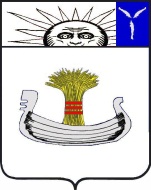 АДМИНИСТРАЦИЯ НАТАЛЬИНСКОГО МУНИЦИПАЛЬНОГО ОБРАЗОВАНИЯБАЛАКОВСКОГО МУНИЦИПАЛЬНОГО РАЙОНА САРАТОВСКОЙ ОБЛАСТИПОСТАНОВЛЕНИЕот 06 апреля 2020 года № 33с. НатальиноО разработке и утверждении административных регламентов исполнения муниципальных функций и административных регламентов предоставления муниципальных услугВ соответствии с Федеральным законом от 27.07.2010 г. №210-ФЗ «Об организации предоставления муниципальных и муниципальных услуг», руководствуясь Постановлением Правительства РФ от 16.05.2011 г. № 373 «О разработке и утверждении административных регламентов исполнения муниципальных функций и административных регламентов предоставления муниципальных услуг», Уставом Натальинского муниципального образования администрация Натальинского муниципального образования постановляет:1. Утвердить:Правила разработки и утверждения административных регламентов исполнения муниципальных функций согласно приложению №1;Правила разработки и утверждения административных регламентов предоставления муниципальных услуг согласно приложению №2.2. Настоящее постановление подлежит обнародованию.Глава Натальинскогомуниципального образования                                                 А.В. АникеевПриложение №1 к постановлению администрации Натальинского муниципального образования от 06.04.2020 г.  № 33Правила разработки и утвержденияадминистративных регламентов исполнения муниципальных функцийI. Общие положения1. Настоящий Порядок устанавливает требования к разработке и утверждению административных регламентов исполнения Администрацией Натальинского муниципального образования (далее – администрация) муниципальных функций.2. Административный регламент исполнения муниципальной функции устанавливает сроки и последовательность административных процедур (действий)  администрации, в том числе при осуществлении муниципального контроля, а также порядок взаимодействия между структурными подразделениями администрации и их должностными лицами, взаимодействия с физическими и юридическими лицами, иными органами государственной власти и органами местного самоуправления, учреждениями и организациями при исполнении муниципальной функции.3. Административные регламенты исполнения муниципальных функций разрабатываются структурными подразделениями администрации, к сфере деятельности которых относится исполнение муниципальной функции, в соответствии с федеральными законами, нормативными правовыми актами Президента Российской Федерации и Правительства Российской Федерации, законами Саратовской области, Уставом Натальинского муниципального образования и иными нормативными правовыми актами Натальинского муниципального образования.4. При разработке административных регламентов исполнения муниципальных функций структурные подразделения администрации - разработчики административных регламентов предусматривают оптимизацию (повышение качества) исполнения муниципальных функций, в том числе:а) упорядочение административных процедур и административных действий;б) устранение избыточных административных процедур (действий);в) сокращение срока исполнения муниципальной функции, а также сроков выполнения отдельных административных процедур и административных действий в рамках исполнения муниципальной функции.Структурные подразделения администрации, осуществляющие подготовку административного регламента, могут установить в административном регламенте сокращенные сроки исполнения муниципальной функции, а также сроки выполнения административных процедур (действий) в рамках исполнения муниципальной функции по отношению к соответствующим срокам, установленным законодательством Российской Федерации;г) ответственность должностных лиц администрации, структурных подразделений администрации, исполняющих муниципальные функции за несоблюдение ими требований административных регламентов при выполнении административных процедур (действий);д) осуществление отдельных административных процедур и административных действий в электронной форме.5. Административные регламенты исполнения муниципальных функций утверждаются постановлениями администрации.6. Исполнение администрацией, структурными подразделениями администрации отдельных государственных полномочий Саратовской области, переданных им на основании закона Саратовской области с предоставлением субвенций из областного бюджета, осуществляется в порядке, установленном административным регламентом, утвержденным соответствующим органом исполнительной власти Саратовской области, если иное не установлено федеральным законом.7. Проекты административных регламентов исполнения муниципальных функций подлежат независимой экспертизе и экспертизе, проводимой администрацией.8. Проекты административных регламентов исполнения муниципальных функций, заключения независимой экспертизы размещаются на официальном сайте органов местного самоуправления Натальинского муниципального образования в информационно-телекоммуникационной сети "Интернет" натальино.рф.9. Изменения в административные регламенты исполнения муниципальных функций вносятся в случае изменения законодательства Российской Федерации, законодательства Саратовской  области, нормативных правовых актов Натальинского муниципального образования регулирующих исполнение муниципальной функции, изменения структуры администрации, а также по предложениям структурных подразделений администрации, основанным на результатах анализа практики применения административных регламентов исполнения муниципальных функций.Внесение изменений в административные регламенты исполнения муниципальных функций осуществляется в порядке, установленном для разработки и утверждения административных регламентов исполнения муниципальных функций.II. Требования к административным регламентам исполнения муниципальных функций10. Наименование административного регламента исполнения муниципальной функции определяется структурным подразделением администрации - разработчиком административного регламента, ответственным за его утверждение, с учетом формулировки, соответствующей редакции положения нормативного правового акта, которым предусмотрена такая муниципальная функция.11. В административный регламент включаются следующие разделы:а) общие положения;б) требования к порядку исполнения муниципальной функции;в) состав, последовательность и сроки выполнения административных процедур (действий), требования к порядку их выполнения, в том числе особенности выполнения административных процедур (действий) в электронной форме;г) порядок и формы контроля за исполнением муниципальной функции;д) досудебный (внесудебный) порядок обжалования решений и действий (бездействия) органа, исполняющего муниципальную функцию, а также должностных лиц.12. Раздел, касающийся общих положений, должен состоять из следующих подразделов:а) наименование муниципальной функции;б) наименование структурного подразделения администрации - исполняющего муниципальную функцию. Если в исполнении муниципальной функции участвуют также иные органы местного самоуправления Натальинского муниципального образования и организации, в случаях, предусмотренных законодательством Российской Федерации, то указываются все органы местного самоуправления и организации, участие которых необходимо при исполнении муниципальной функции;в) перечень нормативных правовых актов, регулирующих исполнение муниципальной функции, с указанием реквизитов нормативных правовых актов и источников их официального опубликования;г) предмет муниципального контроля;д) права и обязанности должностных лиц при осуществлении муниципального контроля;е) права и обязанности лиц, в отношении которых осуществляются мероприятия по контролю;ж) описание результатов исполнения муниципальной функции.13. Раздел, касающийся требований к порядку исполнения муниципальной функции, состоит из следующих подразделов: а) порядок информирования об исполнении муниципальной функции;б) сведения о размере платы за услуги организации (организаций), участвующей (участвующих) в исполнении муниципальной функции, взимаемой с лица, в отношении которого проводятся мероприятия по контролю (раздел включается в случае, если в исполнении муниципальной функции участвуют иные организации);в) срок исполнения муниципальной функции.14. В подразделе, касающемся порядка информирования об исполнении муниципальной функции, указываются следующие сведения:а) информация о месте нахождения и графике работы администрации, структурного подразделения администрации - исполняющего муниципальную функцию, способы получения информации о месте нахождения и графиках работы органов местного самоуправления и организаций, участвующих в исполнении муниципальной функции;б) справочные телефоны администрации, структурных подразделений администрации, исполняющих муниципальную функцию, и организаций, участвующих в исполнении муниципальной функции;в) адреса официальных сайтов администрации, структурного подразделения администрации – исполняющего муниципальную функцию, организаций, участвующих в исполнении муниципальной функции, в сети "Интернет", содержащих информацию о порядке исполнения муниципальной функции, адреса их электронной почты;г) порядок получения информации заинтересованными лицами по вопросам исполнения муниципальной функции, сведений о ходе исполнения муниципальной функции, в том числе с использованием федеральной государственной информационной системы "Единый портал государственных и муниципальных услуг (функций)", региональной информационной системы "Портал государственных и муниципальных услуг Саратовской области";д) порядок, форма и место размещения указанной в подпунктах "а" - "г" настоящего пункта информации, в том числе на стендах в местах исполнения муниципальной функции, а также в сети "Интернет" на официальных сайтах администрации, структурного подразделения администрации - исполняющего муниципальную функцию, организаций, участвующих в исполнении муниципальной функции, а также в федеральной государственной информационной системе "Единый портал государственных и муниципальных услуг (функций)", региональной информационной системе "Портал государственных и муниципальных услуг Саратовской области".15. В подразделе, касающемся сведений о размере платы за услуги организации (организаций), участвующей (участвующих) в исполнении муниципальной функции, взимаемой с лица, в отношении которого проводятся мероприятия по контролю, указывается информация об основаниях и порядке взимания платы либо об отсутствии такой платы.16. В подразделе, касающемся срока исполнения муниципальной функции, указывается общий срок исполнения муниципальной функции.17. Раздел, касающийся состава, последовательности и сроков выполнения административных процедур, требований к порядку их выполнения, в том числе особенностей выполнения административных процедур в электронной форме, состоит из подразделов, соответствующих количеству административных процедур, - логически обособленных последовательностей административных действий при исполнении муниципальной функции, имеющих конечный результат и выделяемых в рамках исполнения муниципальной функции.В начале раздела, касающегося состава, последовательности и сроков выполнения административных процедур, требований к порядку их выполнения, в том числе особенностей выполнения административных процедур в электронной форме, указывается исчерпывающий перечень административных процедур, содержащихся в указанном разделе.18. Блок-схема исполнения муниципальной функции приводится в приложении к административному регламенту.19. В описании каждой административной процедуры указываются следующие обязательные элементы:а) основания для начала административной процедуры;б) содержание каждого административного действия, входящего в состав административной процедуры, продолжительность и (или) максимальный срок его выполнения;в) сведения о должностном лице, ответственном за выполнение каждого административного действия, входящего в состав административной процедуры. Если нормативные правовые акты, непосредственно регулирующие исполнение муниципальной функции, содержат указание на конкретную должность, она указывается в тексте административного регламента;г) условия, порядок и срок приостановления исполнения муниципальной функции в случае, если возможность приостановления предусмотрена законодательством Российской Федерации;д) критерии принятия решений;е) результат административной процедуры и порядок передачи результата, который может совпадать с основанием для начала выполнения следующей административной процедуры;ж) способ фиксации результата выполнения административной процедуры, в том числе в электронной форме, содержащий указание на формат обязательного отображения административной процедуры.20. Раздел, касающийся порядка и формы контроля за исполнением муниципальной функции, состоит из следующих подразделов:а) порядок осуществления текущего контроля за соблюдением и исполнением должностными лицами администрации, структурными подразделениями администрации положений административного регламента и иных нормативных правовых актов, устанавливающих требования к исполнению муниципальной функции, а также за принятием ими решений;б) порядок и периодичность осуществления плановых и внеплановых проверок полноты и качества исполнения муниципальной функции, в том числе порядок и формы контроля за полнотой и качеством исполнения муниципальной функции;в) ответственность должностных лиц администрации, структурных подразделений администрации за решения и действия (бездействие), принимаемые (осуществляемые) ими в ходе исполнения муниципальной функции;г) положения, характеризующие требования к порядку и формам контроля за исполнением муниципальной функции, в том числе со стороны граждан, их объединений и организаций.22. В разделе, касающемся досудебного (внесудебного) порядка обжалования решений и действий (бездействия) администрации, структурного подразделения администрации - разработчика административного регламента, исполняющего муниципальную функцию, а также их должностных лиц, указывается:информация для заинтересованных лиц об их праве на досудебное (внесудебное) обжалование действий (бездействия) и решений, принятых (осуществляемых) в ходе исполнения муниципальной функции;предмет досудебного (внесудебного) обжалования;исчерпывающий перечень оснований для приостановления рассмотрения жалобы и случаев, в которых ответ на жалобу не дается;основания для начала процедуры досудебного (внесудебного) обжалования;права заинтересованных лиц на получение информации и документов, необходимых для обоснования и рассмотрения жалобы;органы местного самоуправления  и должностные лица, которым может быть направлена жалоба заявителя в досудебном (внесудебном) порядке;сроки рассмотрения жалобы;результат досудебного (внесудебного) обжалования применительно к каждой процедуре либо инстанции обжалования.III. Организация независимой экспертизы проектов административных регламентов23. Проекты административных регламентов подлежат независимой экспертизе.23. Предметом независимой экспертизы проекта административного регламента (далее - независимая экспертиза) является оценка возможного положительного эффекта, а также возможных негативных последствий реализации положений проекта административного регламента для граждан и организаций.Независимая экспертиза может проводиться физическими и юридическими лицами в инициативном порядке за счет собственных средств. Независимая экспертиза не может проводиться физическими и юридическими лицами, принимавшими участие в разработке проекта административного регламента, а также организациями, находящимися в ведении органа, являющегося разработчиком административного регламента.Срок, отведенный для проведения независимой экспертизы, указывается при размещении проекта регламента на официальном сайте администрации в сети Интернет. Указанный срок не может быть менее пятнадцати дней со дня размещения проекта административного регламента в сети Интернет. По результатам независимой экспертизы составляется заключение, которое направляется в структурное подразделение администрации, являющееся разработчиком административного регламента. Структурное подразделение администрации, являющееся разработчиком административного регламента, обязано рассмотреть поступившие заключения независимой экспертизы и принять решение по результатам каждой независимой экспертизы.24. Не поступление заключения независимой экспертизы в структурное подразделение администрации, являющееся разработчиком регламента, в срок, отведенный для проведения независимой экспертизы, не является препятствием для проведения экспертизы администрацией в соответствии с пунктами 7, 8 настоящего Порядка.Приложение №2 к постановлению администрации Натальинского муниципального образования от 06.04.2020 г.  № 33Правила разработки и утверждения административных регламентов предоставления муниципальных услуг1. Общие положения1.1. Настоящий Порядок устанавливает общие требования к разработке и утверждению административных регламентов предоставления органами местного самоуправления Натальинского муниципального образования, учреждениями Натальинского муниципального образования муниципальных услуг (далее - административные регламенты).1.2. В целях настоящего Порядка применяются следующие термины:административный регламент - нормативный правовой акт, устанавливающий сроки и последовательность административных процедур и административных действий органами местного самоуправления Натальинского муниципального образования, учреждениями Натальинского муниципального образования, порядок взаимодействия между его структурными подразделениями и должностными лицами, а также взаимодействие с физическими или юридическими лицами (далее - получатели муниципальных услуг), иными органами государственной власти и местного самоуправления, а также учреждениями и организациями при предоставлении муниципальной услуги;многофункциональный центр предоставления государственных и муниципальных услуг (многофункциональный центр) - организация, созданная в организационно-правовой форме государственного или муниципального учреждения (в том числе являющаяся автономным учреждением), отвечающая требованиям Федерального закона от 27 июля 2010 года № 210-ФЗ "Об организации предоставления государственных и муниципальных услуг", и уполномоченная на организацию предоставления государственных и муниципальных услуг, в том числе в электронной форме, по принципу "одного окна";муниципальная услуга - деятельность по реализации функций органами местного самоуправления Натальинского муниципального образования, учреждениями Натальинского муниципального образования при осуществлении своих полномочий, и отдельных государственных полномочий, переданных законами Саратовской области, которая осуществляется по запросам заявителей в пределах установленных нормативными правовыми актами Российской Федерации, Саратовской области и Натальинского муниципального образования полномочий органов, предоставляющих муниципальные услуги;принцип «одного окна» - принцип, при котором предоставление государственной или муниципальной услуги осуществляется после однократного обращения заявителя с соответствующим запросом о предоставлении государственной или муниципальной услуги или запросом, указанным в статье 15.1 Федерального закона от 27 июля 2010 года № 210-ФЗ "Об организации предоставления государственных и муниципальных услуг", а взаимодействие с органами, предоставляющими государственные услуги, или органами, предоставляющими муниципальные услуги, осуществляется многофункциональным центром без участия заявителя в соответствии с нормативными правовыми актами и соглашением о взаимодействии;удаленное рабочее место многофункционального центра предоставления государственных и муниципальных услуг - территориально обособленное структурное подразделение (офис) многофункционального центра предоставления государственных и муниципальных услуг, созданное в городском или сельском поселении муниципального района (городского округа) Саратовской области в соответствии с пунктом 34 Правил организации деятельности многофункциональных центров предоставления государственных и муниципальных услуг, утвержденных постановлением Правительства Российской Федерации от 22 декабря 2012 г. № 1376 "Об утверждении Правил организации деятельности многофункциональных центров предоставления государственных и муниципальных услуг".1.3. Административные регламенты разрабатываются органами местного самоуправления Натальинского муниципального образования, учреждениями Натальинского муниципального образования, к сфере деятельности которых относится предоставление муниципальной услуги (далее - орган местного самоуправления) на основе федеральных законов, актов Президента Российской Федерации и Правительства Российской Федерации, законов Саратовской области, муниципальных правовых актов, положений об органах местного самоуправления, регламентов внутренней организации органов местного самоуправления и настоящего Порядка.1.4. Орган местного самоуправления при разработке и утверждении административных регламентов руководствуется настоящим Порядком, если федеральными законами, актами Президента Российской Федерации, Правительства Российской Федерации, законами Саратовской области,  муниципальными правовыми актами.1.5. При разработке административных регламентов орган местного самоуправления предусматривает оптимизацию (повышение качества) предоставления муниципальных услуг, в том числе:а) упорядочение административных процедур и административных действий;б) устранение избыточных административных процедур и избыточных административных действий, если это не противоречит федеральным законам, актам Президента Российской Федерации, Правительства Российской Федерации, законам Саратовской области, муниципальным правовым актам.Под избыточной административной процедурой понимается часть административного процесса, исключение которой не приводит к снижению качества предоставления муниципальной услуги (например, избыточные согласования (в случае, если результат согласования не влияет на решение), избыточные уведомления и т.д.).Под избыточным административным действием понимается административное действие, исключение которого из административной процедуры позволяет достичь результата административной процедуры без дополнительных затрат;в) сокращение количества документов, представляемых получателями муниципальных услуг, применение новых форм документов, позволяющих устранить необходимость неоднократного предоставления идентичной информации, снижение количества взаимодействий получателя муниципальных услуг с должностными лицами, в том числе за счет выполнения отдельных административных процедур (действий) на базе многофункциональных центров предоставления государственных и муниципальных услуг и реализации принципа «одного окна», использование межведомственного согласования при предоставлении муниципальной услуги без участия получателя муниципальных услуг, в том числе с использованием информационно-коммуникационных технологий;г) сокращение срока предоставления муниципальной услуги, а также сроков исполнения отдельных административных процедур и административных действий в рамках предоставления муниципальной услуги. Орган местного самоуправления, учреждение осуществляющий подготовку административного регламента, может установить в административном регламенте сокращенные сроки предоставления муниципальной услуги, а также сроки исполнения административных процедур в рамках предоставления муниципальной услуги по отношению к соответствующим срокам, установленным законодательствами Российской Федерации и Саратовской области;д) указание об ответственности должностных лиц за соблюдение ими требований административных регламентов при выполнении административных процедур или административных действий;е) предоставление муниципальной услуги в электронной форме.1.6. При разработке административного регламента орган местного самоуправления может использовать электронные средства описания и моделирования административно-управленческих процессов для подготовки структуры и порядка административных процедур и административных действий.1.7. Орган местного самоуправления не вправе устанавливать в административных регламентах предоставления муниципальных услуг полномочия органов местного самоуправления, которые не отнесены к их компетенции в соответствии с федеральными законами, актами Президента Российской Федерации и Правительства Российской Федерации, законами Саратовской области иными правовыми актами.Орган местного самоуправления не вправе устанавливать в административных регламентах предоставления муниципальных услуг ограничения в части реализации прав и свобод граждан, прав и законных интересов коммерческих и некоммерческих организаций, за исключением случаев, когда возможность и условия введения таких ограничений органами местного самоуправления прямо предусмотрены федеральными законами, актами Президента Российской Федерации и Правительства Российской Федерации, законами Саратовской области, муниципальными правовыми актами.1.8. Проекты административных регламентов подлежат независимой экспертизе и экспертизе, проводимой органом, уполномоченным осуществлять управление разработкой, внедрением и сопровождением системы административных регламентов предоставления муниципальных услуг физическим и юридическим лицам органами местного самоуправления (далее - уполномоченный орган).1.9. Административные регламенты в сфере реализаций полномочий органов местного самоуправления утверждаются руководителем органа местного самоуправления.1.10. Орган местного самоуправления одновременно с утверждением административного регламента вносит изменения в соответствующие муниципальные нормативные правовые акты, предусматривающие исключение положений, регламентирующих предоставление муниципальной услуги, либо, если положения муниципальных нормативных правовых актов включены в административный регламент, отменяет их.В случае если в процессе разработки проекта административного регламента выявляется возможность оптимизации (повышения качества) предоставления муниципальной услуги при условии соответствующих изменений нормативных правовых актов, то проект административного регламента вносится в установленном порядке с приложением проектов указанных актов.1.11. Внесение изменений в административные регламенты осуществляется в случае изменения законодательств Российской Федерации и Саратовской области, регулирующих предоставление муниципальной услуги, изменения структуры органов местного самоуправления, к сфере деятельности которых относится предоставление соответствующей муниципальной услуги, а также с учетом результатов мониторинга применения указанных административных регламентов.Внесение изменений в административные регламенты осуществляется в порядке, установленном для разработки, согласования и утверждения соответствующих административных регламентов.1.13.Административные регламенты подлежат опубликованию в соответствии с законодательством Российской Федерации о доступе к информации о деятельности органов местного самоуправления, а также размещаются в информационно-телекоммуникационной сети «Интернет» на официальных сайтах органов местного самоуправления и организаций, участвующих в предоставлении муниципальной услуги, а также в доступных для посетителей местах предоставления муниципальной  услуги.2. Требования к административным регламентам2.1. Наименование административного регламента определяется органом местного самоуправления, предоставляющим муниципальной услугу, с учетом формулировки, соответствующей редакции положения нормативного правового акта, которым предусмотрена такая муниципальной услуга.2.2. В административный регламент включаются следующие разделы:а) общие положения;б) стандарт предоставления муниципальной услуги;в) состав, последовательность и сроки выполнения административных процедур (действий), требования к порядку их выполнения, в том числе особенности выполнения административных процедур (действий) в электронной форме, а также особенности выполнения административных процедур в многофункциональных центрах, в удаленных рабочих местах многофункционального центра предоставления государственных и муниципальных услуг;г) порядок и формы контроля за предоставлением муниципальной услуги;д) досудебный (внесудебный) порядок обжалования решений и действий (бездействия) органов, предоставляющих муниципальную услугу, а также их должностных лиц, муниципальных служащих, а также многофункционального центра, работника многофункционального центра, а также организации, осуществляющих функции по предоставлению муниципальных услуг, или их работников.2.3. Раздел, касающийся общих положений, состоит из следующих подразделов:а) предмет регулирования административного регламента;б) категории получателей муниципальной услуги. Приводится перечень получателей муниципальной услуги - юридических и физических лиц с указанием (при наличии) льготных категорий получателей муниципальной услуги (категория лиц);в) требования к порядку информирования о предоставлении муниципальной  услуги, в том числе:информация о месте нахождения и графике работы органов местного самоуправления, предоставляющих муниципальную услугу, их структурных подразделений и территориальных органов, организаций, участвующих в предоставлении муниципальной услуги, способы получения информации о месте нахождения и графиках работы государственных и муниципальных органов и организаций, обращение, которое необходимо для получения муниципальной услуги, а также многофункциональных центров предоставления государственных и муниципальных услуг, удаленных рабочих мест многофункционального центра предоставления государственных и муниципальных услуг;справочные телефоны структурных подразделений органов местного самоуправления, предоставляющих муниципальную услугу, организаций, участвующих в предоставлении муниципальной услуги; адрес официального сайта Натальинского муниципального образования, а также организаций, участвующих в предоставлении муниципальной услуги, в информационно-телекоммуникационной сети «Интернет», содержащих информацию о предоставлении муниципальной услуги и услуг, которые являются необходимыми и обязательными для предоставления муниципальной услуги, адреса их электронной почты;порядок получения информации заявителями по вопросам предоставления муниципальной услуги и услуг, которые являются необходимыми и обязательными для предоставления муниципальной услуги, сведений о ходе предоставления указанных услуг, в том числе с использованием федеральной государственной информационной системы «Единый портал государственных и муниципальных услуг (функций)» и государственной информационной системы «Портал государственных и муниципальных услуг Саратовской области»;порядок, форма и место размещения указанной в настоящем подпункте информации, в том числе на стендах в местах предоставления муниципальной услуги и услуг, которые являются необходимыми и обязательными для предоставления муниципальной услуги, а также на официальных сайтах Натальинского муниципального образования, организаций, участвующих в предоставлении муниципальной услуги, в информационно-телекоммуникационной сети «Интернет», а также в федеральной государственной информационной системе «Единый портал государственных и муниципальных услуг (функций)» и государственной информационной системе «Портал государственных и муниципальных услуг Саратовской области»;требования о размещении на стендах в местах предоставления муниципальных услуг следующей информации:а) наименование муниципальной услуги, предоставляемой органом  местного самоуправления;б) описание результата предоставления муниципальной услуги;в) срок предоставления муниципальной услуги, в том числе с учетом необходимости обращения в организации, участвующие в предоставлении муниципальной услуги, срок приостановления предоставления муниципальной услуги в случае, если возможность приостановления предусмотрена законодательством Российской Федерации;г) исчерпывающий перечень документов, необходимых в соответствии с законодательными или иными нормативными правовыми актами для предоставления муниципальной услуги (в том числе запрос о предоставлении муниципальной услуги по форме согласно приложению к настоящему Порядку, за исключением случаев, когда законодательством Российской Федерации предусмотрена свободная форма подачи документов), а также услуг, которые являются необходимыми и обязательными для предоставления муниципальных услуг, подлежащих представлению заявителем, способы их получения заявителем, в том числе в электронной форме, порядок их представления;д) исчерпывающий перечень оснований для отказа в приеме документов, необходимых для предоставления муниципальной услуги;е) размер государственной пошлины или иной платы, взимаемой за предоставление муниципальной услуги, а также услуг, которые являются необходимыми и обязательными для предоставления муниципальной услуги;ж) информация о времени работы исполнительного органа местного самоуправления о графике приема заявлений на предоставление муниципальной услуги специалистами;з) информация для получателей муниципальной услуги об их праве на досудебное (внесудебное) обжалование действий (бездействия) и решений, принятых (осуществляемых) органами, предоставляющих муниципальную услугу, а также их должностных лиц, муниципальных служащих;г) перечень нормативных правовых актов, непосредственно регулирующих предоставление муниципальной услуги, с указанием реквизитов нормативных правовых актов и источников их официального опубликования.2.4. Стандарт предоставления муниципальной услуги оформляется в виде таблицы, содержащей графы «Наименование требования к стандарту предоставления государственной и муниципальной услуги», «Содержание требований к стандарту», «Нормативный акт, устанавливающий услугу или требование», и состоит из следующих подразделов:а) наименование муниципальной услуги;б) наименование органа местного самоуправления, непосредственно предоставляющего муниципальную услугу;в) описание результата муниципальной услуги;г) срок предоставления муниципальной услуги, в том числе с учетом необходимости обращения в организации, участвующие в предоставлении муниципальной услуги, срок приостановления предоставления муниципальной услуги в случае, если возможность приостановления предусмотрена законодательством Российской Федерации;д) исчерпывающий перечень документов, необходимых в соответствии с законодательными или иными нормативными правовыми актами для предоставления государственной услуги (в том числе запрос о предоставлении муниципальной услуги по форме согласно приложению к настоящему Порядку, за исключением случаев, когда законодательством Российской Федерации предусмотрена свободная форма подачи документов), а также услуг, которые являются необходимыми и обязательными для предоставления муниципальных услуг, подлежащих представлению заявителем, способы их получения заявителем, в том числе в электронной форме, порядок их представления;е) исчерпывающий перечень документов, необходимых в соответствии с нормативными правовыми актами для предоставления муниципальной услуги, которые находятся в распоряжении государственных органов, органов местного самоуправления и иных организаций и которые заявитель вправе представить, а также способы их получения заявителями, в том числе в электронной форме, порядок их представления; государственный орган, орган местного самоуправления либо организация, в распоряжении которых находятся данные документы (бланки, формы обращений, заявлений и иных документов, подаваемых заявителем в связи с предоставлением муниципальной услуги, приводятся в качестве приложений к административному регламенту, за исключением случаев, когда законодательством Российской Федерации предусмотрена свободная форма подачи этих документов). Непредставление заявителем указанных документов не является основанием для отказа заявителю в предоставлении услуги.Также устанавливается запрет требовать от заявителя:представления документов и информации или осуществления действий, представление или осуществление которых не предусмотрено нормативными правовыми актами, регулирующими отношения, возникающие в связи с предоставлением муниципальной услуги;представления документов и информации, которые в соответствии с нормативными правовыми актами Российской Федерации, нормативными правовыми актами Саратовской области, муниципальными нормативными правовыми актами находятся в распоряжении органов местного самоуправления, предоставляющих муниципальную услугу, иных государственных органов, органов местного самоуправления и (или) организаций, участвующих в предоставлении муниципальной услуги, за исключением документов, указанных в части 6 статьи 7 Федерального закона от 27 июля 2010 № 210-ФЗ «Об организации предоставления государственных и муниципальных услуг»;ж) перечень органов местного самоуправления и их структурных подразделений, согласование которых в случаях, предусмотренных муниципальными нормативными правовыми актами, требуется для предоставления муниципальной услуги, и которое осуществляется органом местного самоуправления, предоставляющим муниципальную услугу;з) исчерпывающий перечень оснований для отказа в приеме документов, необходимых для предоставления муниципальной услуги;и) исчерпывающий перечень оснований для приостановления или отказа в предоставлении муниципальной услуги. В случае отсутствия таких оснований следует прямо указать на это в тексте административного регламента;к) порядок, размер и основания взимания государственной пошлины или иной платы, взимаемой за предоставление муниципальной услуги;л) порядок, размер и основания взимания платы за предоставление услуг, которые являются необходимыми и обязательными для предоставления муниципальной услуги, включая информацию о методике расчета размера такой платы;м) максимальный срок ожидания в очереди при подаче запроса о предоставлении муниципальной услуги и при получении результата предоставления таких услуг;н) срок регистрации запроса заявителя о предоставлении муниципальной услуги, в том числе в электронной форме;о) требования к помещениям, в которых предоставляется государственная услуга, к месту ожидания и приема заявителей, в том числе к обеспечению доступности для инвалидов указанных объектов в соответствии с законодательством Российской Федерации о социальной защите инвалидов, размещению и оформлению визуальной, текстовой и мультимедийной информации о порядке предоставления таких услуг;п) показатели доступности и качества муниципальной услуги, в том числе количество взаимодействий заявителя с должностными лицами при предоставлении муниципальной услуги и их продолжительность, возможность получения муниципальной услуги в многофункциональном центре предоставления государственных и муниципальных услуг, в удаленных рабочих местах многофункционального центра предоставления государственных и муниципальных услуг, возможность получения информации о ходе предоставления муниципальной услуги, в том числе с использованием информационно-коммуникационных технологий;р) особенности предоставления муниципальной услуги в электронной форме. Указываются особенности предоставления муниципальной услуги в электронной форме, в том числе с использованием порталов государственных и муниципальных услуг:предоставление в установленном порядке информации и обеспечение доступа к сведениям о муниципальной услуге;подача запроса и иных документов, необходимых для предоставления муниципальной услуги, и прием таких запроса и документов;получение сведений о ходе выполнения запроса о предоставлении муниципальной услуги;взаимодействие органа местного самоуправления, предоставляющего муниципальную услугу, с иными органами местного самоуправления, органами государственной власти и организациями, участвующими в предоставлении муниципальной услуги;получение результата предоставления муниципальной услуги, если иное не установлено федеральным законодательством;иные действия, необходимые для предоставления муниципальной услуги.2.5. Раздел, касающийся состава, последовательности и сроков выполнения административных процедур (действий), требований к порядку их выполнения, в том числе особенностей выполнения административных процедур (действий) в электронной форме, а также особенностей выполнения административных процедур в многофункциональных центрах, в удаленных рабочих местах многофункционального центра предоставления государственных и муниципальных услуг, состоит из подразделов, соответствующих количеству административных процедур, то есть логически обособленной последовательности административных действий при предоставлении муниципальной услуги, имеющей конечный результат и выделяемой в рамках предоставления муниципальной услуги.В начале раздела указывается исчерпывающий перечень административных процедур, содержащихся в нем. В данном разделе отдельно описывается административная процедура формирования и направления межведомственных запросов в государственные органы, органы местного самоуправления либо организации, участвующие в предоставлении муниципальной услуги.Данный раздел в обязательном порядке должен содержать положения, предусматривающие оказание помощи заявителю, в том числе в части оформления документов, необходимых для предоставления муниципальной услуги, описание процедуры исправления технических ошибок (описок, опечаток, грамматической или арифметической ошибки).2.6. Блок-схема предоставления муниципальной услуги приводится в приложении к административному регламенту.2.7. Описание каждого административного действия содержит следующие обязательные элементы:а) юридические факты, являющиеся основанием для начала административного действия;б) сведения о должностном лице, ответственном за выполнение административного действия. Если нормативные правовые акты, непосредственно регулирующие предоставление муниципальной услуги, содержат указание на конкретную должность, она указывается в тексте административного регламента;в) содержание административного действия, продолжительность и (или) максимальный срок его выполнения;г) критерии принятия решений;д) результат административного действия и порядок передачи результата, который может совпадать с юридическим фактом, являющимся основанием для начала исполнения следующего административного действия;е) способ фиксации результата выполнения административного действия, в том числе в электронной форме, содержащий указание на формат обязательного отображения административного действия, в том числе в электронных системах.2.8. Раздел, касающийся порядка и формы контроля за предоставлением муниципальной услуги, состоит из следующих подразделов:а) порядок осуществления текущего контроля за соблюдением и исполнением ответственными должностными лицами положений административного регламента и иных нормативных правовых актов, устанавливающих требования к предоставлению муниципальной услуги, а также за принятием решений ответственными лицами;б) порядок и периодичность осуществления плановых и внеплановых проверок полноты и качества предоставления муниципальной услуги, в том числе порядок и формы контроля за полнотой и качеством предоставления муниципальной услуги;в) ответственность муниципальных служащих органа местного самоуправления и иных должностных лиц за решения и действия (бездействие), принимаемые (осуществляемые) в ходе предоставления муниципальной услуги;г) положения, характеризующие требования к порядку и формам контроля за предоставлением муниципальной услуги, в том числе со стороны граждан, их объединений и организаций.2.9. В разделе, касающемся досудебного (внесудебного) порядка обжалования решений и действий (бездействия) органов, предоставляющих муниципальную услугу, а также их должностных лиц, муниципальных служащих указываются:а) информация для получателей муниципальной услуги об их праве на досудебное (внесудебное) обжалование действий (бездействия) и решений, принятых (осуществляемых) в ходе предоставления муниципальной услуги;б) предмет досудебного (внесудебного) обжалования;в) основания для начала процедуры досудебного (внесудебного) обжалования;г) право получателя муниципальной услуги на получение информации и документов, необходимых для обоснования и рассмотрения жалобы (претензии);д) многофункциональный центр, работники многофункционального центра возможно в случае, если на многофункциональный центр, решения и действия (бездействие) которого обжалуются, возложена функция по предоставлению соответствующих муниципальных услуг в полном объеме в порядке, определенном частью 1.3 статьи 16 Федерального закона №210-ФЗ, органы местного самоуправления и должностные лица, муниципальные служащие которым может быть адресована жалоба (претензия) получателя муниципальной услуги в досудебном (внесудебном) порядке;е) сроки рассмотрения жалобы (претензии);ж) результат досудебного (внесудебного) обжалования применительно к каждой процедуре либо инстанции обжалования.3. Правила проведения независимой экспертизы и экспертизы, проводимой уполномоченным органом. 3.1. Орган местного самоуправления в ходе разработки административных регламентов осуществляет следующие действия:а) организует проведение независимой экспертизы проекта административного регламента. В этих целях орган местного самоуправления размещает проект административного регламента в информационно-телекоммуникационной сети «Интернет» на официальном сайте Натальинского муниципального образования, за исключением проектов административных регламентов или их отдельных положений, содержащих сведения, составляющие государственную тайну, или сведения конфиденциального характера.Вместе с проектом административного регламента в информационно-телекоммуникационной сети «Интернет» размещаются:информация о сроках внесения предложений по проекту административного регламента,  с указанием  номеров телефонов, факсов и адресов электронной почты, по которым могут быть представлены предложения по проекту административного регламента;б) в рамках проведения независимой экспертизы рассматривает предложения, поступившие от заинтересованных организаций и граждан в виде заключений. Независимая экспертиза может проводиться физическими и юридическими лицами в инициативном порядке за счет собственных средств. Прием предложений осуществляется в 15-дневный срок, исчисляемый в рабочих днях, с момента публикации проекта административного регламента в информационно-телекоммуникационной сети «Интернет»;в) осуществляет доработку проекта административного регламента с учетом заключений, поступивших от заинтересованных организаций и граждан. Не поступление заключения независимой экспертизы не является препятствием для проведения экспертизы, указанной в пункте 3.2 настоящего раздела, и последующего утверждения административного регламента;3.3. Орган местного самоуправления, ответственный за утверждение регламента, обеспечивает учет замечаний и предложений, содержащихся в заключении уполномоченного органа. Повторного направления доработанного проекта регламента в уполномоченный орган на заключение не требуется.3.4. Анализ практики применения административных регламентов проводится органами местного самоуправления, другими организациями с целью установления:а) соответствия исполнения административного регламента требованиям к качеству и доступности предоставления муниципальной услуги. При этом подлежит установлению оценка потребителями муниципальной услуги характера взаимодействия с должностными лицами органов местного самоуправления, качества и доступности соответствующей муниципальной услуги (срок предоставления, условия ожидания приема, порядок информирования о муниципальной услуге и т.д.);б) обоснованности отказов в предоставлении муниципальной услуги;в) выполнения требований к оптимальности административных процедур. При этом подлежат установлению отсутствие избыточных административных действий, возможность уменьшения сроков исполнения административных процедур и административных действий;г) ресурсного обеспечения исполнения административного регламента;д) необходимости внесения в него изменений.